PÎRÎ REİS ÜNİVERSİTESİ 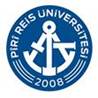 FEN BİLİMLERİ ENSTİTÜSÜ                                                  Sınav Tarihi				....../....../.........                              DOKTORA YETERLİK  SINAVI       YAZILI SINAV TUTANAĞIYeterlik Komitesi tarafından kurulan jürimiz …………………………………….......... danışmanlığı altında doktora yapan …………………………........ Lisansüstü Eğitim Öğretim Yönetmeliği’nin ilgili maddeleri uyarınca yazılı sınav notunun …./100 puan olduğuna karar vermiştir.Doktora Yeterlik Yazılı Sınav JürisiÜye				       Üye			               ÜyeÜye					    ÜyeEki : I. Yazılı Sınav Soruları ve Cevaplar.